CAROLINAS’ FUTURITYSTALLION DONOR’S WEANLING NOMINATION					2022	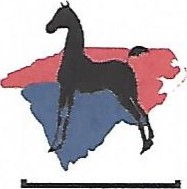 This category of weanling nomination is reserved for the owner(s)/agent(s) of stallions whose service was donated to the Carolinas’ Futurity.  If the service was sold, you are eligible for one (1) free Weanling nomination for a foal sired by the stallion whose service was sold. This nomination is for the weanling year only and must be subsequently renewed to maintain eligibility in the Carolinas’ Futurity.Stallion Nomination:  $ 0 if donated to and sold at Carolinas’ Futurity AuctionMare and Weanling Nomination:  Must be received by June 15Thank you for your support of the Carolinas’ Futurity!Owner: _____________________________________	*SS#: ___________________________________Address: ____________________________________	Telephone: ______________________________City/State/Zip: _______________________________	e-mail: _________________________________Nominator/Agent if different from owner:_____________________________________________	*SS#: __________________________________Address: _______________________________ _____        Telephone: ______________________________City/State/Zip: _______________________________	e-mail: __________________________________In making this entry, I subscribe to and agree to abide thereby to the rules of the ASR and USEF. Signature______________________________________     Date___________________Send nomination to:  Annette Greene			Questions:  Sheila Wingler			1498 Rom Eller Road				         336.469.5415			Ferguson, NC  28624336.984.6321, cell/336.973.3956, messagesStallion NameReg #Owner/AgentAmount0.00Mare NameReg #Foal Name or Foal DateReg #Amount0.00